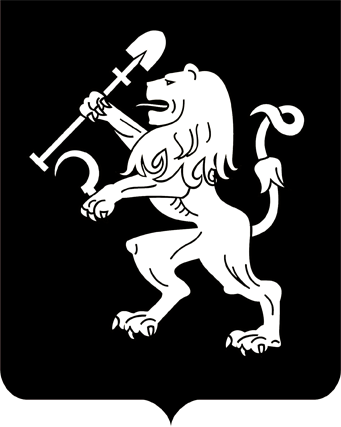 АДМИНИСТРАЦИЯ ГОРОДА КРАСНОЯРСКАПОСТАНОВЛЕНИЕО предупреждении угрозы возникновения чрезвычайной ситуации в жилом доме № 13 по ул. 2-й КлинкернойВ целях предупреждения угрозы возникновения чрезвычайной ситуации, вызванной подтоплением жилого дома № 13 по ул. 2-й Клинкерной, в соответствии с Федеральным законом от 21.12.1994 № 68-ФЗ «О защите населения и территорий от чрезвычайных ситуаций природного и техногенного характера», постановлением Правительства                 Российской Федерации от 30.12.2003 № 794 «О единой государственной системе предупреждения и ликвидации чрезвычайных ситуаций»,               протоколом комиссии по предупреждению и ликвидации чрезвычайных ситуаций и обеспечению пожарной безопасности города Красноярска        от 14.03.2022 № 06/22, руководствуясь ст. 41, 58, 59 Устава города Красноярска,ПОСТАНОВЛЯЮ: 1. Признать ситуацию, сложившуюся в жилом доме № 13 по                   ул. 2-й Клинкерной, представляющей угрозу возникновения чрезвычайной ситуации. Перевести органы управления и силы городского звена территориальной подсистемы РСЧС Красноярского края в режим функционирования «Повышенная готовность».Чрезвычайная ситуация может возникнуть в границах жилого дома № 13 по ул. 2-й Клинкерной.2. Департаменту городского хозяйства администрации города:организовать проведение работ по ликвидации угрозы возникновения чрезвычайной ситуации в жилом доме № 13 по ул. 2-й Клинкерной, вызванной подтоплением;в случае обращения собственника дома № 13 по ул. 2-й Клинкерной предоставить помещение маневренного фонда на время проведения работ.3. Настоящее постановление опубликовать в газете «Городские новости» и разместить на официальном сайте администрации города.4. Контроль за исполнением настоящего постановления возложить на первого заместителя Главы города Логинова В.А.Глава города                                                                                 С.В. Еремин21.03.2022№ 231